（１）小単元の目標…この単元は学習指導要領の内容(２)ア（イ）（ウ），イ（イ）に基づいて行う地域に見られる販売の仕事について，消費者の願い，販売の仕方，他地域や外国とのかかわりなどに着目して，見学・調査をすることで人々の仕事の様子を捉え，それらの仕事に見られる工夫を考え，表現することを通して，販売の仕事は，消費者の多様な願いを踏まえ売り上げを高めるよう，工夫して行われていることを理解できるようにする。２）評価規準（３）知識の構造図中心概念　具体的知識用語・語句（４）指導計画（５）ワークシート①　見学メモ②　お客さんの願いと店の工夫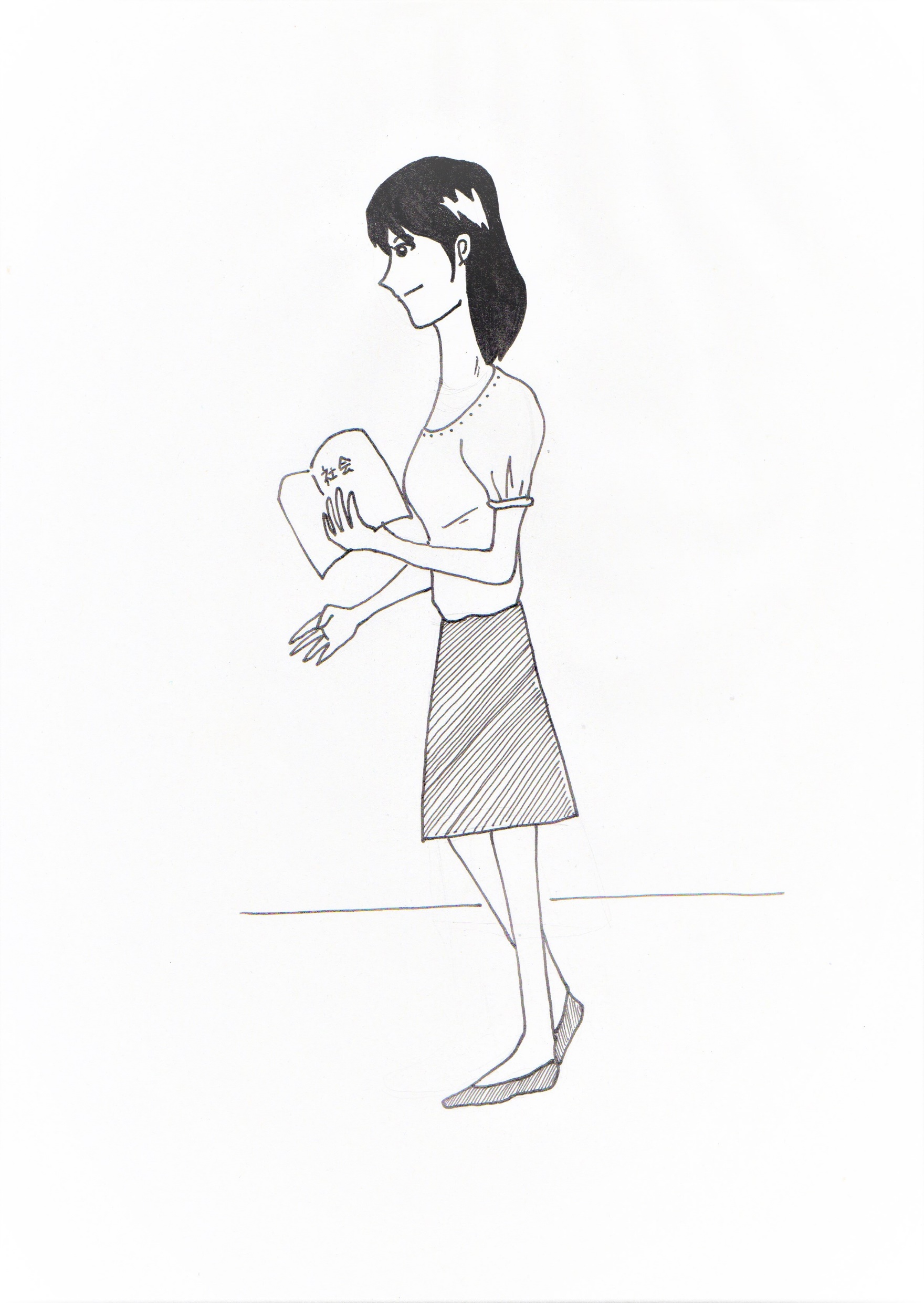 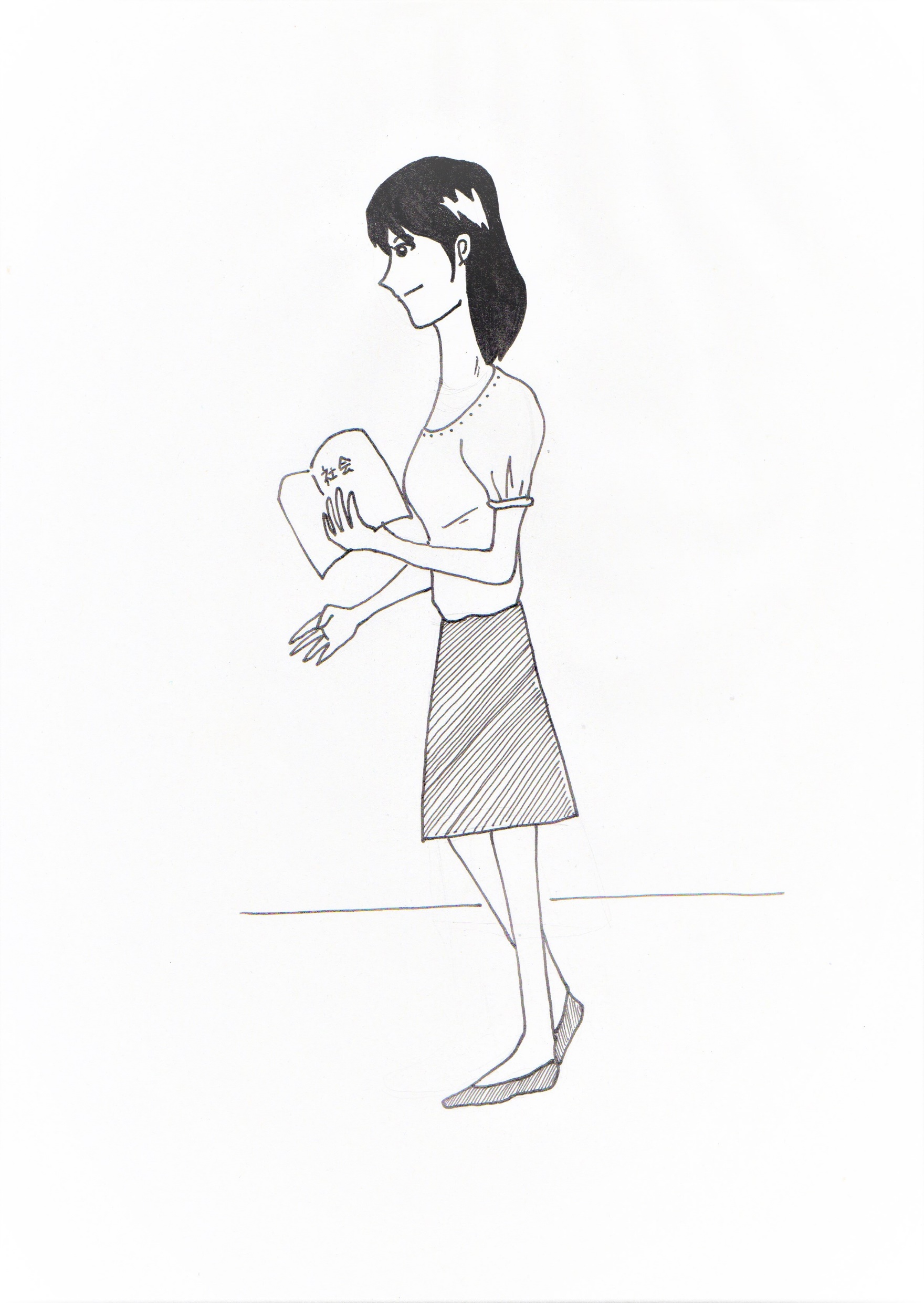 知識・技能思考力・判断力・表現力等主体的に学習に取り組む態度・生産の仕事は，地域の人々の生活と密接なかかわりをもって行われていることを理解している。・販売の仕事は，消費者の多様な願いを踏まえ売り上げを高めるよう，工夫して行われていることを理解している。・見学・調査したり地図などの資料で調べたりして，白地図などにまとめている。・仕事の種類や産地の分布，仕事の工程などに着目して生産に携わっている人々の仕事の様子を捉え，地域に見られる販売と人々の生活との関連を考え，表現している。・消費者の願い，販売の仕方，他地域や外国とのかかわりなどに着目して，販売に携わっている人々の仕事の様子を捉え，それらの仕事に見られる工夫を考え，表現している。・地域にみられる販売の仕事について，主体的に問題解決しようとしている。学習過程　　　　　主発問　　　　　主な学習活動・内容　　　□指導上の留意点☆評価計画資料　　学習問題をつかむ（３時間）家の人が日頃，買い物をする店について話し合う。家の人に，買い物について聞く計画を立てる。②家の人の店の利用について調べ，どんなときにどんな店に買い物に行くのか結果を整理する。□家の人にどんな内容を聞くか，視点を押さえる。□買い物調査の際には，個人情報に配慮する。☆家の人への調査活動を通して，地域の販売の仕事に関心をもち，意欲的に調べようとしている。《主体的に学習に取り組む態度》・地域の店（写真）・白地図・質問カード　　学習問題をつかむ（３時間）①なぜスーパーマーケットがよく利用されているのかを予想し，見学の計画を立て，見学メモに整理する。［調べること］・売り場の工夫　・働く人の工夫・働く人が何をしているか・他地域とのつながり　□前時の資料や写真を使い，スーパーマーケットではたらく人がどのような工夫をしているか具体的に予想させる。☆学習問題について予想し，学習計画を考え表現している。《主体的に学習に取り組む態度》・スーパーマーケットの店内（写真）　　　　学習問題について調べる（　　時間）…　見学❻❼　　　　　　　　　　　　　　　調べる（８時間）教科書の売り場の絵から，売り場の工夫を調べる。②分かったことを整理し，質問内容をまとめる。□店の人に確かめたいことについて調べたり，絵を見て気付いたりしたことを見学メモに書かせる。☆教科書のスーパーマーケットの仕事を表す絵を見ながら，必要な情報を読み取ったり，新たな疑問などを見学メモにメモしたりしている。　　　　　　　《知識・技能》・見学メモ　　　　学習問題について調べる（　　時間）…　見学❻❼　　　　　　　　　　　　　　　調べる（８時間）働く人の様子を見学したりインタビューをしたりして，仕事の内容や工夫を調べる。多くのお客さんに来てもらい，たくさん商品を買ってもらうための工夫について考え，表現する。□働く人に視点を定めてインタビューし，仕事の内容から工夫に気付かせる。□８時目では，見学で見つけたことを整理する。☆販売の仕事の様子について，内容や工夫に着目して見学，調査したり，インタビューしたりしている。《知識・技能》・売り場でのインタビュー風景(写真)・見学時の写真　　　　学習問題について調べる（　　時間）…　見学❻❼　　　　　　　　　　　　　　　調べる（８時間）①パッケージのシールや売り場のポップなどから商品の産地を調べ，白地図にまとめる。□見学時にポップの写真を撮って使う。チラシも資料に使える。□産地の場所を地図帳で調べさせる。☆品物がどこから運ばれてきているか調べ，他地域とのつながりを白地図にまとめている。　　　　　　　　　　　　《知識・技能》・パッケージのシール・ポップの写真・白地図・地図帳　　　　学習問題について調べる（　　時間）…　見学❻❼　　　　　　　　　　　　　　　調べる（８時間）①お客さんへのインタビューをもとに，どこから来たのか，なぜこのスーパーマーケットを利用しているのかなどを調べる。②お客さんの願いと店の工夫を対比させて調べる。□店の工夫とお客さんの願いを対比させて調べることで，店の工夫とお客さんの願いが結び付いていることに気付かせる。☆店の工夫と客の願いを関連付けて考えている。《思考・判断・表現》☆スーパーマーケットでは，消費者の要望や願いを実現するための工夫など様々な工夫をしていることを理解している。 《知識・理解》・ちらし・駐車場　　（写真）学習過程　　　　　主発問　　　　　主な学習活動・内容□指導上の留意点☆評価計画資料学習問題について調べるめる（１時間）写真から環境を守るために取り組んでいることを調べる。お店の人の話から誰もが利用しやすいように取り組んでいることを調べる。□売り場の写真や見学時の店の人の話から，スーパーマーケットが行っている地域貢献を具体的に調べさせる。☆環境を守るための取組や地域の人々が利用しやすい取組を具体的に調べている。　　《知識・技能》・リサイクルコーナー・盲導犬同伴可などのマーク（写真）学習問題をまとめる（１時間）①調べたことをもとに，お客さんの願いを整理する。②店の工夫とお客さんの願いのかかわりを線でつないで，どのように関連しているか話し合う。□消費者の願い，販売の仕方，他地域や外国との関わりなどに着目して，販売に携わっている人々の仕事の様子や工夫を考え，表現している。≪思考力・判断力・表現力等≫・見学メモ・写真・これまでの板書記録いかす（１時間）①コンビニエンスストアなど，よく利用している店を取り上げ，その特色を考える。②地域にある店の工夫についてまとめ，地域の人や家の人に発信する。□地域にある小売店やコンビニエンスストア等を取り上げ，特色や独自の工夫を調べ，自分たちの生活とのつながりを考える。☆自分たちの地域にはコンビニエンスストアなど様々な商店があり，それぞれの特色を生かして仕事を工夫し，消費者である地域の人々の生活を支えていることを考え，表現している。　　　　　　　　　　　　　　　　　　　　　　　　《思考力・判断力・表現力等》・導入時に作成した白地図や店の様子（写真）自分で調べる自分で調べる自分で調べるお店の人にたしかめるお客さんにインタビューそのほか売り場のくふう品物のさん地品物のさん地はたらく人のくふうお客さんが来る理由・ポップ・かんばんホウレンソウ千葉・パックの大きさ・近いから・一度に買い物できる・駐車場が広い・ポップ・かんばんトマト熊本・パックの大きさ・近いから・一度に買い物できる・駐車場が広い・ポップ・かんばんぶた肉アメリカ・パックの大きさ・近いから・一度に買い物できる・駐車場が広い